Федеральное государственное бюджетное образовательное учреждение высшего образования «Красноярский государственный медицинский университет имени профессора В.Ф. Войно-Ясенецкого» Министерства здравоохранения Российской ФедерацииКафедра биологии и экологииМЕТОДИЧЕСКИЕ РЕКОМЕНДАЦИИДЛЯ ОБУЧАЮЩИХСЯОсновы экологии и охраны природыдля специальности 33.05.01 - Фармация ПРАКТИЧЕСКОЕ ЗАНЯТИЕ № 8ТЕМА: «Охрана природы. Экологические загрязнения»Утверждены на кафедральном заседании протокол № ____ от  «___»____________ 20__ г.Заведующий кафедройд.б.н., доц. _____________ Виноградов В.В. Составитель:к.б.н., доцент. ________ Власенко О.А.Красноярск 2017Занятие № 8Тема: «Охрана природы. Экологические загрязнения»Форма организации учебного процесса: практическое занятие. Разновидность занятия: беседа, работа с наглядными пособиями, демонстрация презентаций.Методы обучения: объяснительно – иллюстративный, метод проблемного изложения, кейс-метод (решение ситуационных задач) .Значение изучаемой темыОсвоение темы позволяет изучить основные источники и виды загрязнения окружающей среды, а также нормативы загрязнения компонентов окружающей среды и предельно допустимые концентрации (ПДК) элементов в воздухе, воде, почве.4. Цели обучения:- общая: обучающийся должен овладеть следующими общекультурными компетенциями: а) способностью к абстрактному мышлению, анализу, синтезу (ОК-1);б) готовностью к саморазвитию, самореализации, самообразованию, использованию творческого потенциала (ОК-5);в) готовностью к работе в коллективе, толерантно воспринимать социальные, этнические, конфессиональные и культурные различия (ОК-8).- учебная: в результате изучения темы обучающийся должен знать:а) правила техники безопасности и работы в физических, химических лабораториях с реактивами, приборами;б) основные понятия науки экологии;в) основные разделы и направления экологии и их определения;обучающийся должен уметь:а) пользоваться учебной и научной литературой, сетью Интернет для получения профессиональной информацииобучающийся должен владеть:а) навыками анализа и логического мышления; б) базовыми технологиями преобразования информации: текстовыми, табличными редакторами, поиском в сети ИнтернетПлан изучения темы1 Загрязнение окружающей среды2 Классификация загрязнений природы3 Нормативы загрязнения компонентов окружающей среды. Предельно допустимые концентрации (ПДК) элементов в воздухе, воде, почвеКонтроль исходного уровня знаний и уменийВходНОЕ тестИРОВАНИЕ1) Загрязнение природной среды живыми организмами, вызывающими у человека различные заболевания, называется:а. радиоактивнымб. биологическимв. химическимг. шумовым2) Пестициды – это:а. удобренияб. биологические добавкив. ядохимикатыг. биологические стимуляторы3) Ядохимикаты для уничтожения сорнякова. гербицидыб. инсектициды в. дефолиантыг. зооциды 4) Способность организма накапливать химические вещества из окружающей средыа. биоконцентрацияб. биоаккумуляцияв. биоконцентрированиег. синергизм5) Явление усиления токсического действия одного вещества другим, называется:а. биоконцентрацияб. биоаккумуляцияв. биоконцентрированиег. синергизм7. Аннотация (краткое содержание темы)7.1 Загрязнение окружающей средыЗагрязнение окружающей среды представляет собой глобальную проблему современности, которую регулярно обсуждают в новостях и научных кругах Метеосводки, контроль химического состава воздуха, воды и почвы, спутниковые данные, а также повсеместно дымящие трубы и нефтяные пятна на воде говорят о том, что проблема стремительно усугубляется с расширением техносферы. Недаром появление человека называют главной экологической катастрофой.С геохимических позиций изменение химических свойств среды, не связанное с естественными природными процессами, является загрязнением. С медико-биологической точки зрения под загрязнением подразумевают появление или количественное изменение в окружающей среде тех или иных ее свойств: физических (шум, радиация, электромагнитные поля, вибрация) или химических (загрязняющие вещества), уровень проявления которых может оказать неблагоприятное воздействие на условия жизни. При таком понимании загрязнение может возникнуть не только антропогенным способом, но и в связи с естественными природными причинами (пыльные бури, извержение вулканов, месторождения полезных ископаемых и т. д.). Под источником загрязнения может подразумеваться как вид человеческой деятельности (электротехническое производство, поливное овощеводство), так и конкретные объекты деятельности (завод, свалка, транспорт) или материальные носители загрязняющих веществ (отходы производства, минеральные удобрения).7.2 Классификация загрязнений природыСуществует несколько классификаций загрязнений природы, основанных на их источнике, направленности, других факторах (рис.1).Выделяют следующие виды загрязнения окружающей среды:Биологическое – источником загрязнения являются живые организмы, оно может происходить по естественным причинам или в результате антропогенной деятельности.Физическое – приводит к изменению соответствующих характеристик окружающей среды. К физическому загрязнению относят тепловое, радиационное, шумовое и другие.Химическое – увеличение содержания веществ или их проникновение в окружающую среду. Приводит к изменению нормального химического состава ресурсов.Механическое – загрязнение биосферы мусором.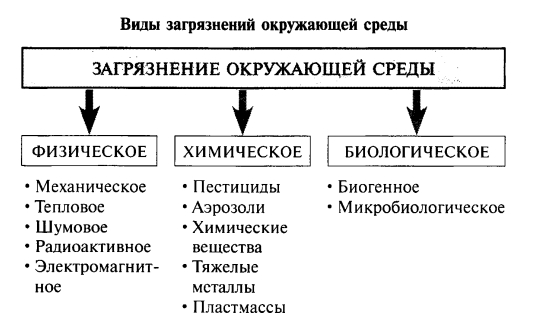 Рисунок 1. Виды загрязнения окружающей средыВ действительности один вид загрязнения может сопровождаться другим или несколькими сразу.Техногенные процессы можно систематизировать по различным показателям: режимам (постоянные, периодические, катастрофические), модулям нагрузки на среду, объемам выбросов, источникам загрязнения, химическому составу выбросов, стоков и т.д.Техногенные отходы подразделяются на преднамеренно собираемые и депонируемые отходы (жидкие и твердые), стоки (поступающие в окружающую среду в виде жидких потоков, содержащих твердые взвешенные частицы) и выбросы (рассеяние в атмосфере загрязняющих веществ в твердой, жидкой и газообразной формах).Загрязнение атмосферыОсновные источники химического загрязнения атмосферы:химические заводы;предприятия топливно-энергетического комплекса;транспорт.Основные техногенные источники загрязнения атмосферы могут быть объединены в три группы.К первой группе загрязнителей относятся те, которые образуют загрязняющие вещества в результате сжигания топлива, – авиация, автомобильный, морской (речной) и частично железнодорожный транспорт. Считается, что в настоящее время при сжигании топлива наибольшее загрязнение атмосферы связано с автомобильным транспортом.Основными загрязняющими веществами, поступающими в атмосферу при сжигании топлива, в целом можно считать следующие: углекислый газ (СО2); оксид углерода (СО); несгоревшие углеводороды или окисленные вещества (альдегиды и кислоты); сернистый (SO2) и серный (SO3) ангидрид, переходящий в присутствии воды или ее паров в кислоту (Н2SO4); оксиды азота (NO и NO2); сажи, представляющие собой несгоревшие частицы топлива; дымы (аэродисперсные системы); пыль.Ко второй группе загрязнителей относятся промышленные предприятия. Все промышленные выбросы в атмосферу можно разделить на следующие виды: разнообразную пыль (химические элементы в минеральной форме); дымы (дисперсная форма); запахи; газообразные соединения и отдельные химические элементы; компоненты с фотохимическим эффектом.В составе пыли чаще всего преобладают SiO2, Al2O3, CaO, C, K2O, Na2O, PbO, ZnO, SeO2, As2O3, MgO, Fe2O3. Дымы, а точнее аэросуспензии, чаще всего представлены отрицательно заряженными частицами СаО, ZnО, МgО, Fе2О3 и положительно заряженными SiO2, Р2О5, С.Газообразная составляющая выбросов в большинстве случаев содержит СО2, СО, SО2, SО3, NO, NО2, NH3, реже встречаются повышенные концентрации Сl, НF. Неприятные запахи, характерные для предприятий нефтяной промышленности, часто обусловлены присутствием в газах меркаптанов (тиоспиртов): СН3–S–Н (метилмеркаптан), С2Н5–S–Н (этилмеркаптан). Могут быть запахи, связанные с фенолом (С6Н5ОН), акролеином СН2 и рядом других органических соединений.Третья группа источников загрязнения связана с процессами утилизации бытовых и промышленных отходов. В эту группу входят зоны захоронения отходов и различные мусоросжигающие установки. от последних в атмосферу поступает наибольшее в этой группе количество загрязняющих веществ. Вещества, поступающие в атмосферу при использовании установок, представлены в основном альдегидами, углеводородами, органическими кислотами, СО, NO, NO2, SO2, SO3, NН3, пылью.Загрязнение почвыПочва – это тонкий слой литосферы, самостоятельное естественноисторическое биокосное тело природы, образовавшееся в результате совокупного действия природных факторов, в котором протекает большая часть процессов обмена между живыми и неживыми системами.Виды загрязнения почв1) Мусором, выбросами, отвалами, отстойными породами. В эту группу входят различные по характеру загрязнения смешанного характера, включающие как твёрдые, так и жидкие вещества, не слишком вредные для организма человека, но засоряющие поверхность почвы, затрудняющие рост растений на этой площади.2) Тяжёлыми металлами. Данный вид загрязнений уже представляет значительную опасность для человека и других живых организмов, так как тяжёлые металлы нередко обладают высокой токсичностью и способностью к кумуляции в организме: Токсичность - это ядовитость, способность некоторых химических элементов, соединений и биогенных веществ оказывать вредное действие на организмы (человека, животных, растения, грибы, микроорганизмы). Исходя из гигиенического аспекта, токсичность определяется порогом вредного действия. В убывающем порядке химические элементы делятся на три класса опасности (табл. 1).Таблица 1.Отнесение химических элементов, попадающих в почву из выбросов, сбросов, отходов, к классам опасности (по ГОСТ 17.4.1.02-83)3) Пестицидами. Эти химические вещества в настоящее время широко используются в качестве средств борьбы с вредителями культурных растений и поэтому могут находиться в почве в значительных количествах. По своей опасности для животных и человека они приближаются к предыдущей группе. Очень важно создавать и применять только препараты с небольшой продолжительностью жизни, измеряемой неделями или месяцами. В этом направлении уже были достигнуты определенные успехи и внедряются препараты с большой скоростью деструкции, однако проблема в целом еще не решена. 4) Микотоксинами. Данные загрязнения не являются антропогенными, потому что они выделяются некоторыми грибами, однако по своей вредности для организма стоят в одном ряду с вышеперечисленными загрязнениями почвы.5) Радиоактивными веществами. Радиоактивные соединения стоят несколько обособленно по своей опасности, прежде всего потому, что по своим химическим свойствам они практически не отличаются от аналогичных не радиоактивных элементов и легко проникают во все живые организмы, встраиваясь в пищевые цепочки. Из радиоактивных изотопов можно отметить один наиболее опасный - 90Sr (стронций-90). Он имеет большой период полураспада (28,4 года), химическое сродство с кальцием, а значит, способность откладываться в костных тканях животных и человека, относительно высокую подвижность в почве. 137Cs (цезий-137), 144Ce (церий-144) и 36Cl (хлор-36) также являются опасными радиоактивными изотопами. Хотя существуют природные источники загрязнений радиоактивными соединениями, основная масса наиболее активных изотопов с небольшим периодом полураспада попадает в окружающую среду антропогенным путем: в процессе производства и испытаний ядерного оружия, из атомных электростанций, особенно в виде отходов и при авариях, при производстве и использовании приборов, содержащих радиоактивные изотопы и. т. д.6) Кислотными дождями. Одна из острейших глобальных проблем современности и обозримого будущего - это проблема возрастающей кислотности атмосферных осадков и почвенного покрова. Кислотные дожди вызывают не только подкисление поверхностных вод и верхних горизонтов почв. Кислотность с нисходящими потоками воды распространяется на весь почвенный профиль и вызывает значительное подкисление грунтовых вод. Кислотные дожди возникают в результате хозяйственной деятельности человека, сопровождающейся эмиссией колоссальных количеств окислов серы, азота, углерода. Главными источниками в атмосфере является сжигание сланцев, нефти, углей, газа в индустрии, в сельском хозяйстве, в быту. Хозяйственная деятельность человека почти вдвое увеличила поступление в атмосферу окислов серы, азота, сероводорода и оксида углерода. Загрязнение гидросферыИзменение состояния гидросферы определяется тремя основными причинами: истощение водных ресурсов из-за влияния человека на биосферу, резкое возрастание потребности в воде и загрязнение водных источников.По данным Всемирной организации здравоохранения (ВОЗ), около 80% всех инфекционных болезней в мире связано с неудовлетворительным качеством питьевой воды и нарушениями санитарно-гигиенических норм водоснабжения. Загрязнение поверхности водоемов пленками масла, жиров, смазочных материалов препятствует газообмену воды и атмосферы, что снижает насыщенность воды кислородом и отрицательно влияет на состояние фитопланктона и приводит к массовой гибели рыбы и птиц.Виды загрязнения гидросферы.Загрязнение сточными водами. Самые неблагополучные в этом смысле предприятия химии, нефтехимии, нефтепереработки, целлюлозно-бумажной отрасли. Скопления неорганических веществ влияют на водных обитателей, и уменьшают количество кислорода в воде, что приводит к образованию так называемых «мертвых зон», которых в мире уже около 400. Если в сточных водах содержится много взвешенных твердых веществ, то они делают воду непрозрачной для солнечных лучей и тем самым препятствуют процессу фотосинтеза. Кроме того, твердые отходы вызывают заиливание рек и судоходных каналов, что приводит к необходимости частого проведения дноуглубительных работ.Кислотные дожди заметно повышают кислотность озер, прудов, водохранилищ. Со временем происходит их заболачивание, засорение, повышение илистости. Кроме того, в результате таких процессов вода становится непригодной для использования человеком. В ней повышается содержание солей тяжелых металлов и различных токсичных соединений.Так же создает проблемы в реках и прибрежных океанических водах тепловое загрязнение. Обычно такое загрязнение связано с использованием природных вод в качестве охлаждающих агентов в промышленных процессах, например на электростанциях. Вода, возвращаемая в водоемы предприятиями, теплее исходной и, следовательно, содержит меньше растворенного кислорода. Одновременно нагревание среды увеличивает интенсивность метаболизма ее обитателей, а, значит, их потребность в кислороде. Для проходных рыб типа лосося бедные кислородом участки рек становятся непреодолимыми препятствиями, и связь этих видов с нерестилищами прерывается. В условиях теплового загрязнения также наблюдается сильное зарастание водоемов водорослями, что приводит к вымиранию других живущих в воде организмов.Радиоактивное загрязнение гидросферы это превышение естественного уровня радионуклидов в воде. Основными источниками радиоактивного загрязнения Мирового океана являются крупномасштабные аварии, загрязнения от испытаний ядерного оружия, захоронение радиоактивных отходов на дне, загрязнения радиоактивными отходами, которые непосредственно сбрасываются в море.Загрязнение нефтью и нефтепродуктами. Загрязнение континентальных и океанических вод углеводородами является в настоящее время одним из основных видов загрязнения гидросферы. Ежегодно в Мировой океан сбрасывается 10 млн. тонн нефти. Аэрофотосъемкой со спутников зафиксировано, что уже почти 30% поверхности океана покрыто нефтяной пленкой. Особенно загрязнены воды Средиземного моря, Атлантического океана и их берега.7.3 Нормативы загрязнения компонентов окружающей среды. Предельно допустимые концентрации (ПДК) элементов в воздухе, воде, почвеПредельно допустимая концентрация (ПДК) – норматив - количество вредного вещества в природных средах (воздухе, воде, почве и др.), при постоянном контакте или при воздействии за определенный промежуток времени почти не влияющее на здоровье человека и не вызывающее неблагоприятных последствий у его потомства. Устанавливается в законодательном порядке или рекомендуется компетентными органами (комиссиями и т. п.). В последнее время при определении ПДК учитывается не только степень влияния загрязнителей на здоровье человека, но и воздействие этих загрязнителей на диких животных, растения, грибы, микроорганизмы, а также на природные сообщества в целом.Далее в прилагаемых таблицах ПДК вредных веществ в атмосфере, воде и почве (табл. 2, 3, 4) приводятся предельно-допустимые концентрации элементов-токсикантов (ксенобиотиков). Рассмотрение ПДК элементов-токсикантов в этих компонентах среды важно потому, что между ними осуществляется переход загрязнителей:из атмосферы в воды и почвы;из вод в атмосферу и почвы;из почв в атмосферу и воды.Нормативы загрязнения атмосферного воздухаСтандарты качества воздуха ВОЗ – в основе требований ВОЗ лежит охрана здоровья человека. Различные периоды усреднения отражают потенциальное воздействие загрязнителей на здоровье человека; загрязнители, на которые установлены нормативы с краткосрочным базисным периодом, оказывают быстрое воздействие на состояние здоровья, а те из них, которые имеют долговременный (годичный) отчетный период, связаны с хроническим вредным воздействием. В целях охраны здоровья ни один из стандартов не должен быть превышен. Чем выше концентрация, тем более ограниченным должен быть период воздействия на объект. Напротив, при более низкой концентрации загрязняющего вещества период воздействия может продлеваться.Класс опасности - показатель, характеризующий степень опасности для человека веществ, загрязняющих атмосферный воздух. Вещества делятся на следующие классы опасности:1 класс - чрезвычайно опасные;2 класс - высоко опасные;3 класс - опасные;4 класс - умеренно опасные.Разработка ПДК основывается на лимитирующем показателе вредности загрязняющего вещества. Лимитирующий (определяющий) показатель вредности характеризует направленность биологического действия вещества: рефлекторное (рефл.) и резорбтивное (рез.). Под рефлекторным действием понимается реакция со стороны рецепторов верхних дыхательных путей - ощущение запаха, раздражение слизистых оболочек, задержка дыхания и т.п. Указанные эффекты возникают при кратковременном воздействии вредных веществ, поэтому рефлекторное действие лежит в основе установления максимальной разовой ПДК (ПДКмр). Под резорбтивным действием понимают возможность развития общетоксических, гонадотоксических, эмбриотоксических, мутагенных, канцерогенных и других эффектов, возникновение которых зависит не только от концентрации вещества в воздухе, но и длительности ее вдыхания. С целью предупреждения развития резорбтивного действия устанавливается среднесуточная ПДК (ПДК).СИ - стандартный индекс – наибольшая измеренная разовая концентрация примеси, деленная на ПДК; она определяется из данных наблюдений на посту за одной примесью или на всех постах района за всеми примесями за месяц или за год (в соответствии с РД 52.04.186-89 Руководство по контролю загрязнения атмосферы).НП - наибольшая повторяемость (%) превышения ПДК по данным наблюдений на одном посту (за одной примесью) или на всех постах района за всеми примесями за месяц или за год (в соответствии с РД 52.04.186-89 Руководство по контролю загрязнения атмосферы).ИЗА - комплексный индекс загрязнения атмосферы, учитывающий несколько примесей, представляющий собой сумму концентраций выбранных загрязняющих веществ в долях ПДК (в соответствии с РД 52.04.186-89 Руководство по контролю загрязнения атмосферы).В зависимости от значения ИЗА уровень загрязнения воздуха определяется следующим образом:PM10 – взвешенные частицы, с размерами менее 10мкм, способные легко проникать в легкие человека и накапливаться в них.Инверсия – смещение охлажденных слоев воздуха вниз и скопление их под теплыми слоями воздуха, что ведет к снижению рассеивания загрязняющих веществ и увеличению их концентраций в приземной части атмосферы.НМУ – неблагоприятные метеорологические условия, это различные метеорологические условия или их сочетания, под влиянием которых происходит накоплении примесей в местах их выбросов.Особенностью нормирования качества атмосферного воздуха является зависимость воздействия загрязняющих веществ, присутствующих в воздухе, на здоровье населения не только от значения их концентраций, но и от продолжительности временного интервала, в течение которого человек дышит данным воздухом. Поэтому в Российской Федерации, как и во всем мире, для загрязняющих веществ, как правило, установлены 2 норматива:норматив, рассчитанный на короткий период воздействия загрязняющих веществ. Данный норматив называется «предельно допустимые максимально–разовые концентрации».норматив, рассчитанный на более продолжительный период воздействия (8 часов, сутки, по некоторым веществам год). В Российской Федерации данный норматив устанавливается для 24 часов и называется «предельно допустимые среднесуточные концентрации».ПДК - предельная допустимая концентрация загрязняющего вещества в атмосферном воздухе – концентрация, не оказывающая в течение всей жизни прямого или косвенного неблагоприятного действия на настоящее или будущее поколение, не снижающая работоспособности человека, не ухудшающая его самочувствия и санитарно-бытовых условий жизни. Величины ПДК приведены в мг/м3. (ГН 2.1.6.1338-03)ПДКМР – предельно допустимая максимальная разовая концентрация химического вещества в воздухе населенных мест, мг/м3. Эта концентрация при вдыхании в течение 20-30 мин не должна вызывать рефлекторных реакций в организме человека.ПДКСС – предельно допустимая среднесуточная концентрация химического вещества в воздухе населенных мест, мг/м3. Эта концентрация не должна оказывать на человека прямого или косвенного вредного воздействия при неопределенно долгом (годы) вдыхании.ПДК некоторых атмосферных загрязнителей, мг/м3Установленные в России ПДК для кратковременных и длительных воздействий для большинства загрязняющих веществ за исключением бензола строже стандартов качества воздуха, рекомендованных ВОЗ и установленных директивами стран ЕС.Гигиенические нормативы на питьевую водуВ настоящее время в Российской Федерации основным регламентирующим документом в области санитарного контроля воды являются ГОСТ 2874-82, ГОСТ 2761-84. О качестве воды можно судить по ее органолептическим свойствам (мы можем определить эти свойства с помощью наших органов чувств), химическому составу и характеру микрофлоры. Органолептически мы устанавливаем прозрачность воды, ее цвет, запах, вкус и температуру.Прозрачность определяется по способности воды пропускать свет. Вода считается достаточно прозрачной, если через 30-сантиметровый ее слой можно прочитать обычный шрифт.Запах и вкус подземных вод зависят от растворенных в них минеральных солей, газов.Они определяются в баллах:1 балл - весьма слабый запах и привкус, обнаружить который может только дегустатор;2 балла - также слабый запах и привкус; человек ощутит их, если обратить на это его внимание;3 балла - уже заметный запах и привкус, который вызывает у потребителя неодобрение;4 балла - ясно выраженный запах и привкус;5 баллов - запах и привкус очень сильные. Интенсивность запаха и привкуса в питьевой воде не должна превышать 2 баллов.Вода, используемая населением для хозяйственно-бытовых целей, должна отвечать следующим гигиеническим требованиям:1) обладать хорошими органолептическими свойствами и освежающимдействием, быть прозрачной, бесцветной, без неприятного привкуса или запаха.2) не содержать избытка солей и токсичных веществ, способных оказать вредное воздействие на организм человека;3) не содержать патогенных возбудителей, яиц и личинок гельминтов.Эти требования нашли отражение в действующем в нашей стране стандарте на качество питьевой воды, подаваемой населению водопроводами (ГОСТ 2874— 82). Соответствие качества питьевой воды нормативам, установленным стандартом, определяют путем санитарного химико-бактериологического анализа воды. ПДК некоторых вредных веществ в воде, водных объектах хозяйственно-питьевого и культурно-бытового использования, мг/л* - Ориентировочно допустимый уровеньКлассы опасности для водыПервый класс опасности — это те вещества, которые оказывают самое сильное влияние на человека. Это мышьяк, свинец и фтор. Достаточно всего лишь 200 мг вещества в чистом виде, чтобы убить человека. Даже растворенные в воде они очень опасны и потому вблизи промышленных производств запрещается не только водозабор, но и купание. Второй класс опасности обладает меньше убийственной силой. Доза увеличивается до одного грамма в чистом виде, что очень много, учитывая тот факт, что в литре воды обычно содержится намного меньше. Ко второму классу относятся бор, медь и кобальт, а также все соединения, их содержащие. Третий класс опасности содержит следующий список веществ: барий, марганец, стронций. В растворенном виде они представляют опасность лишь при очень сильной концентрации. Как правило, смертельные дозы находятся в воде, которая окрашена характерным цветом. Более одного грамма различных веществ может быть растворено в литре жидкости, но при этом смертельный исход наступит не всегда. Четвертый класс, в который входят вещества, оказывающие незначительное влияние на организм человека при концентрациях, мало превышающих ПДК.Однако есть еще некоторые параметры, которые говорят про класс веществ, как про более или менее опасный. Это период времени, который химическое вещество распадается в растениях. Наиболее ядовитые вещества могут находиться в превышенных концентрациях более трех месяцев, тогда как те, что относятся к третьем классу опасности, растения уничтожают самостоятельно менее, чем за 30 дней. В воде данные вещества все равно несут опасность.Предельно допустимые концентрации некоторых химических веществ в почве, мг/кг* - Ориентировочно допустимый уровеньНовейшие исследования привели к выводу об отсутствии нижних безопасных порогов (а, следовательно, ПДК) при воздействиях канцерогенов, вызывающих опухолевые (раковые) заболевания, и ионизирующей радиации. Любое превышение привычных природных фонов опасно для живых организмов, хотя бы генетически, в цепи поколений.Самостоятельная работа под контролем преподавателя Какие виды физического загрязнения окружающей среды существуют?Какие виды химического загрязнения окружающей среды существуют?Какие виды биологического загрязнения окружающей среды существуют?Какие загрязняющие вещества поступают в атмосферу при сжигании топлива?Какие загрязняющие вещества присутствуют в пыли от выбросов предприятий?Какие загрязняющие вещества входят в газообразную составляющую выбросов предприятий?Какие загрязняющие вещества поступают в атмосферу при утилизации отходов?Чем опасно загрязнение почв тяжелыми металлами и радионуклидами?Как возникают кислотные дожди?Какими путями происходит загрязнение гидросферы?9. Тестовые задания по теме Итоговое тестирование1. ПДКсс содержания формальдегида в воздухе составляет:а) 0,005 мг/м3б) 0,6 мг/м3в) 0,01 мг/м3г) 0,05 мг/м32. ПДК содержания свинца в питьевой воде составляета) 0,2 мг/лб) 0,03 мг/лв) 0,1 мг/лг) 3 мг/л3. Интенсивность запаха и привкуса в питьевой воде не должна превышать:а) 1 баллб) 2 баллав) 3 баллаг) 4 балла4. Канцерогенами называют вещества, вызывающие:а) опухолевые заболеванияб) аллергические заболеванияв) генетические мутацииг) инфекционные заболевания5. ПДК содержания мышьяка в почве:а) 2 мг/кгб) 3 мг/кгв) 12 мг/кгг) 0,7 мг/кг6. УКАЖИТЕ Тяжёлые металлы:а) радий, цезийб) кислород, водород, углеродв) озонг) свинец, ртуть7. Ко второму классу опасности относится элемент и его соединения:а) мышьякб) фторв) медьг) свинец8. Экологи выступают против применения пестицидов в сельском хозяйстве, потому что эти химикаты:а) являются дорогостоящимиб) разрушают структуру почвыв) убивают как вредных, так и полезных для хозяйства организмовг) снижают продуктивность агроценоза10. Ситуационные задачиЗадача 1. К загрязнениям атмосферы относят накопление в воздухе пыли (твердых частиц). Она образуется при сжигании твердого топлива, при переработке минеральных веществ и в ряде других случаев. Атмосфера над сушей загрязнена в 15-20 раз больше, чем над океаном, над небольшим городом в 30-35 раз, а над большим мегаполисом в 60-70 раз больше. Пылевое загрязнение атмосферы несет вредные последствия для здоровья человека. Почему? Задача 2. Количество злокачественных опухолей у коренного населения некоторых арктических районов оказывается заметно выше среднего. Исследователи связывают этот факт с резким увеличением поступления в организм людей на Севере радиоактивных веществ по цепи питания: лишайник – олень – человек. Как вы это понимаете?Задача 3. Массовый характер приобретает отравление водоплавающих птиц в Европе и Северной Америке свинцовой дробью. Утки проглатывают дробинки,  как гастролиты – камушки, способствующие перетиранию пищи в желудке. Всего шесть дробинок среднего размера могут стать причиной смертельного отравления кряквы. Меньшие порции отрицательно влияют на размножение. Какие последствия для популяции уток и для человека могут иметь такие явления?Задача 4. Существующие проекты сероулавливающих установок позволяют превратить крупные города в источники производства серосодержащих соединений, например, серной кислоты. При утилизации 90% сернистого газа, выбрасываемого ныне в атмосферу, можно получать до 170-180 тонн серной кислоты в сутки во время отопительного сезона в расчете на город с пятисоттысячным населением. Какой природный принцип учтен в таких проектах? Какое значение для здоровья человека имеет реализация подобных проектов?Задача 5. Профессор А.М. Мауринь предложил несложный метод анализа изменений окружающей среды в городе. При этом используются срезы деревьев в городе и за его пределами. В чем заключается суть метода?Задача 6.  При благоустройстве территории новостроек можно нередко наблюдать следующее: в таких местах часто образуются застойные лужи, плохо растут зеленые насаждения, особенно в первые годы их высадки. В чем причина данных явлений? Задача 7. Стоки городов всегда имеют повышенную кислотность. Загрязненные поверхностные стоки могут проникать в подпочвенные воды. К каким последствиям это может привести, если под городом располагаются меловые отложения и известняки?Задача 8. В зонах повышенного увлажнения около 20%  удобрений и ядохимикатов, вносимых в почву, попадает в водотоки. Какое значение для здоровья людей имеют такие стоки? Предложите пути защиты здоровья людей в населенных пунктах, использующих воду из данных водотоков. Задача 9. Сотни гектаров сельскохозяйственных угодий имеют засоленные почвы (почвы с избытком солей). Соли придают почве щелочность. При высокой щелочности почвы растения плохо растут, резко снижается урожай. Выяснилось, что соли, содержащиеся в почве, можно нейтрализовать разными веществами, например: а) однопроцентным раствором уже использованной серной кислоты, которую обычно выливают на свалку, нанося природе вред;б) дефекатором, являющимся отходом в сахарном производстве;в) железным купоросом – побочным продуктом металлургических комбинатов.Какой принцип природы учитывается человеком при борьбе с засолением почв? Какое значение для природы имеет такой подход?Задача 10. На карте России восточнее Камчатки отмечены в Тихом океане две маленькие точки – это Командорские острова. Острова были открыты в 1741 году экспедицией русского мореплавателя Витуса Беринга. Командоры – два острова (Беринга и Медный) с уникальным животным миром, бесценной сокровищницей самых разных зверей и птиц. Лет 30 назад на остров Беринга были завезены норки и создана звероферма. Но нескольким ловким зверькам удалось сбежать из клетки на волю. Последствия для природы острова оказались печальны. Почему?Задача 11. Применение ядохимикатов для борьбы с сорняками и насекомыми-вредителями сельского хозяйства, с одной стороны, дает прирост урожая, с другой – приводит к гибели ни в чем не повинных животных. К тому же сотни видов вредителей приспособились к ядохимикатам и плодятся, как ни в чем не бывало (клещи, клопы, мухи…). Почему применение ядохимикатов приводит к гибели животных разных видов? Почему может сформироваться приспособленность насекомых-вредителей к ядохимикатам? Задача 12. Биологи установили такую парадоксальную зависимость: как только на каком-нибудь водоеме истребляют выдр, так сразу становится больше рыбы, но вскоре ее становится гораздо меньше. Если снова в водоеме появляются выдры, то снова рыбы становится больше. Почему?Задача 13. Оказывается, не все болота одинаковые. Есть верховые болота, расположенные на водоразделах, они питаются только атмосферными осадками. В верховых болотах с толщиной торфа около 5 метров на каждые 100 гектаров площади приходится примерно 4,5 миллиона кубометров воды, причем чистой. Низинные болота, расположенные главным образом в поймах рек, питаются богатыми грунтовыми водами. Выскажите свое мнение относительно осушения болот. Задача 14. Зимой на реках и озерах рыбаки во льду делают проруби. Иногда в прорубь  вставляют стебли тростника. С какой целью это делается?Задача 15. При правильном ведении лесного хозяйства после вырубки леса просеку полностью очищают от хвороста и остатков древесины. Срубленные стволы, временно на лето оставляемые в лесу, полагается очищать от коры. Какое значение для леса имеют эти правила?Задача 16. «Один человек оставляет в лесу след, сотня – тропу, тысяча – пустыню». Объясните смысл поговорки.Задача 17. В некоторых леспромхозах рубку деревьев ведут следующим образом: через каждые 10 или 12 лет вырубают 8-10% общей массы всех стволов. Рубки стараются проводить зимой по глубокому снегу. Почему такой способ рубки является самым безболезненным для леса? Примерная тематика УИРС и НИРС по теме:1. Потребности человека.2. Понятие «экологическая проблема».13. Рекомендованная литература по теме занятияОбязательнаяИванов В.П., Иванова Н.В., Полоников А.В. Медицинская экология. Изд-во «СпецЛит», 2011. 430с.Вишняков Я. Д. Охрана окружающей среды / под ред. Я. Д. Вишнякова. - 2-е изд. Москва: Академия, 2014. 286 с.Карпенков С. Х. Экология: учебник для вузов.  М.: Директ-Медиа, 2015. 662 с.Дополнительная1. Андреева Е.Е. Гигиена и экология человека: Учебник / Е.Е. Андреева,В.А. Катаева, В.М. Глиненко, Н.Г. Кожевникова. - 2-е изд. Москва 2014. 600с.  Доступ к электронному изданию2. Григорьев А.И. Экология человека: учебник. М.: ГЭОТАР-Медиа, 2008.Класс опасностиХимический элементIМышьяк - As, кадмий - Cd, ртуть - Hg, свинец - Pb, селен - Se, цинк - Zn, фтор - FIIБор - B, кобальт - Co, никель - Ni, молибден - Mo, медь - Cu, сурьма - Sb, хром - CrIIIБарий - Ba, ванадий - V, вольфрам - W, марганец - Mn, стронций - SrУровень загрязнения атмосферного воздухаЗначения ИЗАНизкийменьше или равен 5Повышенный5-7Высокий7-14Очень высокийбольше или равен 14Предельно допустимые концентрации загрязняющих веществ в РФПредельно допустимые концентрации загрязняющих веществ в РФПредельно допустимые концентрации загрязняющих веществ в РФПредельно допустимые концентрации загрязняющих веществ в РФПредельно допустимые концентрации загрязняющих веществ в РФ№ВеществоКласс опасностиПДКМР, мг/м3ПДКСС, мг/м31Оксид углерода (СО)4532Диоксид азота (NO2)30,20,043Оксид азота (NO)30,40,064Метан (СН4)-50 -5Диоксид серы (SO2)30,50,056Аммиак (NH3)40,20,047Сероводород (H2S)20,008-8Озон (О3)10,160,039Формальдегид20,050,0110Фенол20,010,00611Бензол20,30,112Толуол30,6-13Параксилол30,3-14Стирол20,040,00215Этилбензол30,02-16Нафталин40,007-17Взвешенные частицы PM10-0,30,0618Взвешенные частицы PM2,5-0,160,035ВеществоСШАСШАВОЗВОЗРФРФВеществонормативвремянормативвремянормативвремяОксид углерода401060 мин8 часов10060301015 мин30 мин60 мин8 час3530 мин24 часаОзон0,23560 мин0,150,160 мин8 часов0,160,0330 мин24 часаДиоксид серы0,3650,0824 часа1 год0,50,3510 мин60 мин0,50,0530 мин24 часаДиоксидазота0,11 год0,40,1560 мин24 часа0,0850,0430 мин24 часаСвинец0,00153 мес0,0005-0,0011 год0,001724 часаКадмий--1-5 нг1 год0,00124 часаФормальдегид--0,130 мин0,0350,00330 мин24 часаРтуть--0,0011 год0,000324 часаСтирол--0,824 часа0,040,00230 мин24 часаВеществоПДКЛимитирующий показатель вредностиКласс опасностиБарий0,1Санитарно-токсикологическийIIIБенз(а)пирен0,000005Санитарно-токсикологическийIБензол0,5Санитарно-токсикологическийIIБериллий0,0002Санитарно-токсикологическийIВинилхлорид0,05Санитарно-токсикологическийIIДиоксин*-Санитарно-токсикологическийIДифенил0,001Санитарно-токсикологическийIIДихлорбромметан*0,03Санитарно-токсикологическийIIКадмий0,001Санитарно-токсикологическийIIМарганец0,1Органолептический, цветнойIIIМедь1,0Органолептический, появление привкусаIIIНефть многосернистая0,1Органолептический, образование пленок на поверхности водыIVНефть прочая0,3Органолептический, образование пленок на поверхности водыIVНитраты45Санитарно-токсикологическийIIIНитриты3,3Санитарно-токсикологическийIIСвинец0,03Санитарно-токсикологическийIТетраэтилсвинецотсутст.Санитарно-токсикологическийIФенол0,001Органолептический, изменение запаха водыIVФормальдегид0,05Санитарно-токсикологическийIIЦинк1,0ОбщесанитарныйIIIВеществоПДКЛимитирующий признакБенз(а)пирен0,02Ощесанитарный Бензин0,1Воздушно-миграционныйВанадий150ОбщесанитарныйМышьяк2ТранслокационныйРтуть2,1ТранслокационныйСвинец32ОбщесанитарныйКобальт5ОбщесанитарныйМедь3ОбщесанитарныйПолихлорбифениды (суммарно)*0,06*Общесанитарный